SPOZNAVANJE OKOLJA – PONEDELJEK, 11. 5. 2020 – GLEDAMO NA URO, MERIMO ČASNAVODILA ZA DELO:1) V zvezek za spoznavanje okolja zapiši sledeče besedilo: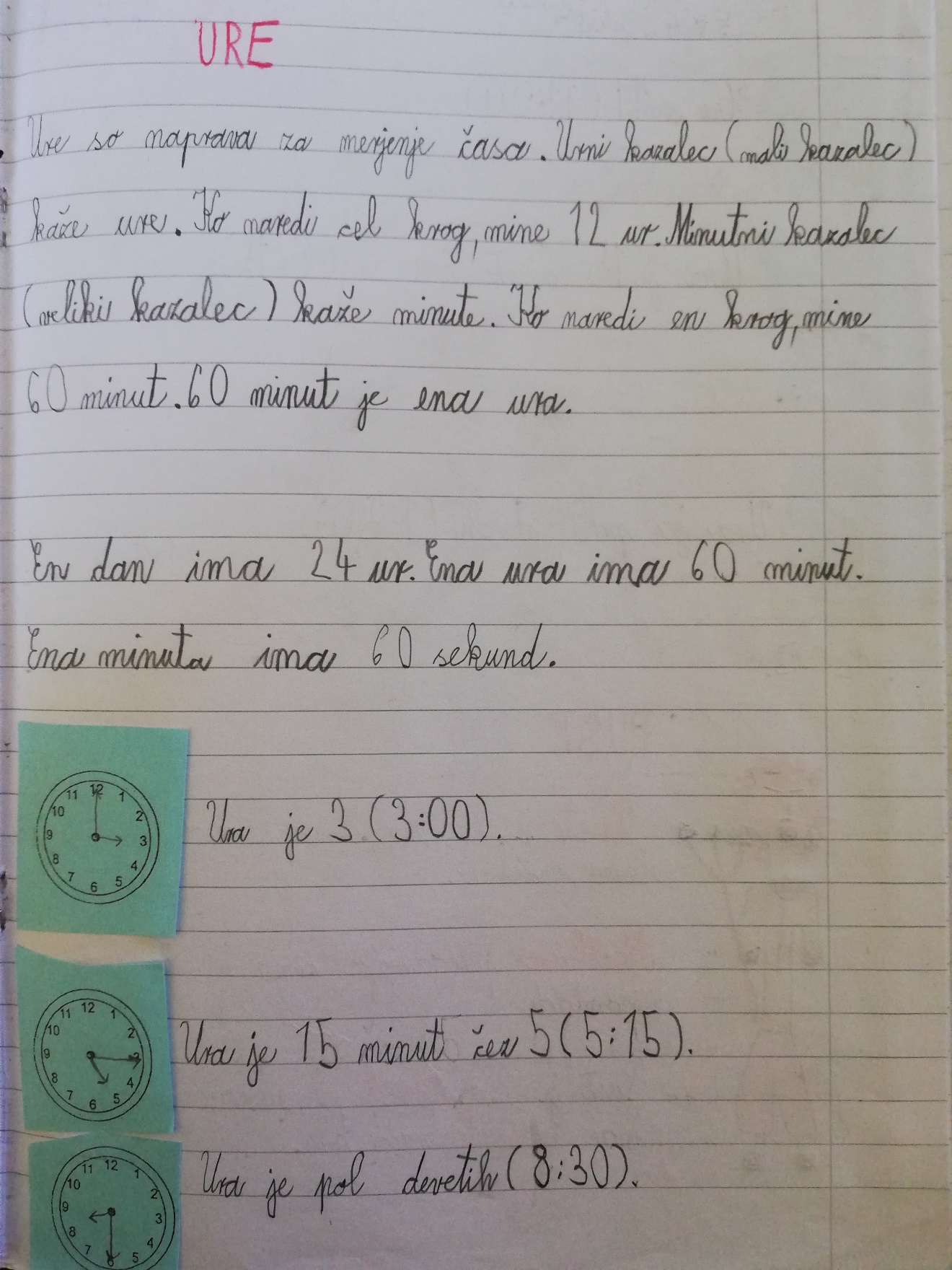 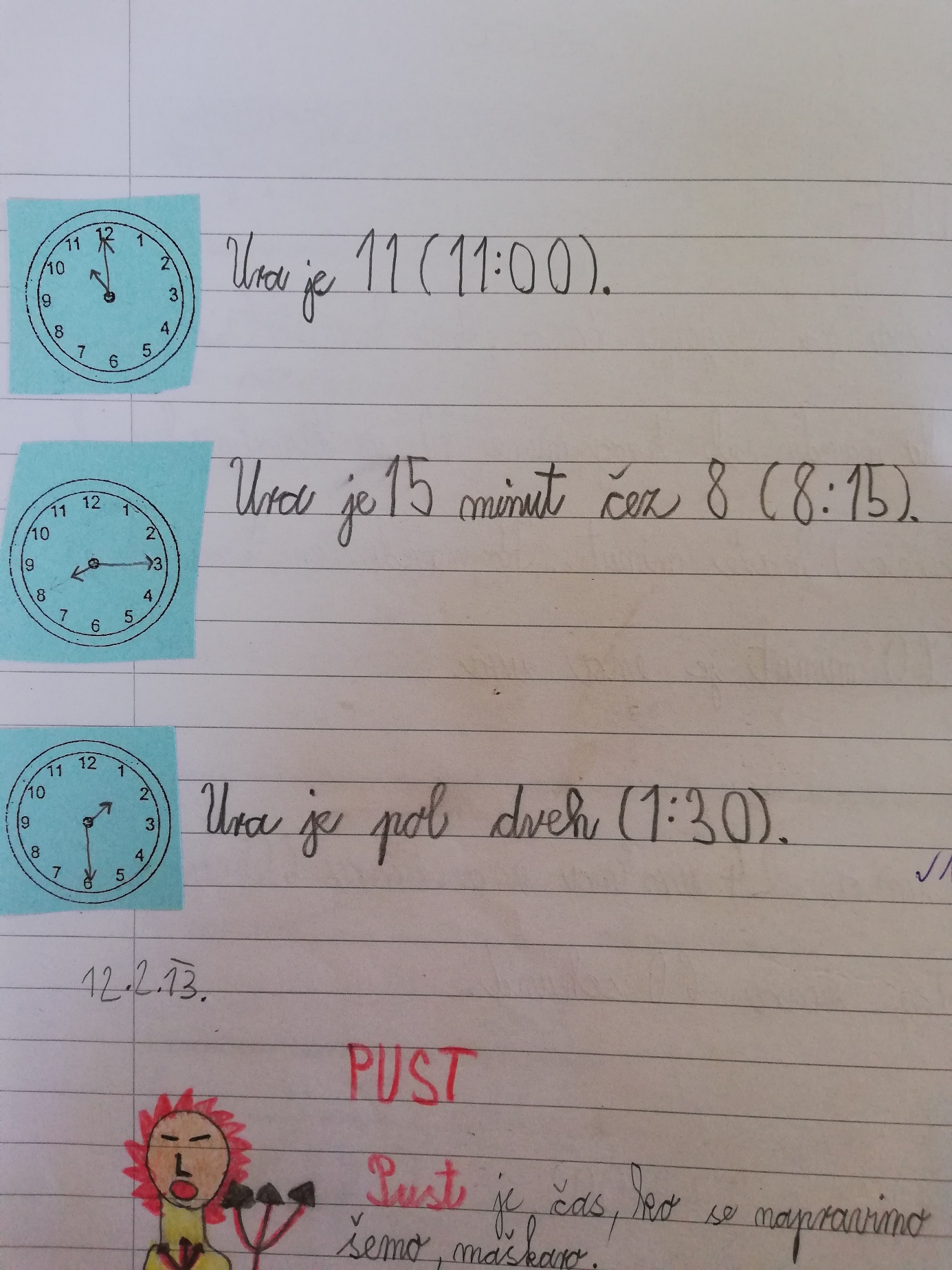 2) Reši delovni list, ki ga najdeš v nadaljevanju dokumenta. Prilepiš ga v zvezek za spoznavanje okolja.GLEDAMO NA URO, MERIMO ČASZapiši, koliko je ura:…………………..      …………………..     …………………    …………………      ………………….  Dopolni.Ura je  ………………………  in  ………………………  minut.      Ura je   pol    ……………………  .18.45          Ura je   ………………………… minut do ……………………..  .11.00          Ura je   točno  ……………………….Dopolni čase z ustreznimi besedami: popoldne, opoldne, polnoč, zjutraj, zvečer, ponoči.15.00   …………………………………………            24.00  ……………………………………12.00   ………………………………………..             22.10  ………………………………….. 1.00   ………………………………………..               9.45  …………………………………..Približno koliko časa trajajo naslednja dejanja? Poveži.         1  sekunda                              Umijem si zobe.                                                      Zavpijem:  "Av!"         1 minuta                                 Preberem PIL.                                                      Ocvrem palačinko.          1 ura                                     Napišem domačo nalogo.                                                      Pomežiknem sošolki.5.  Poglej na uro. Koliko minut je med  10.05?   …………………………………………6*. Meta je merila temperaturo zraka na soncu,  Tine pa v senci. Z merjenjem sta začela ob  končala ob 16.00. Meta je odčitala temperaturo vsakih 15 minut, Tine pa vsakih 10 minut. Kdo od njiju je večkrat odčital meritve? Koliko meritev je v zvezek zabeležila Meta in koliko Tine?…………………………………………………………………………………………………………………………………………………………………………………………………………………………………………………..                                    